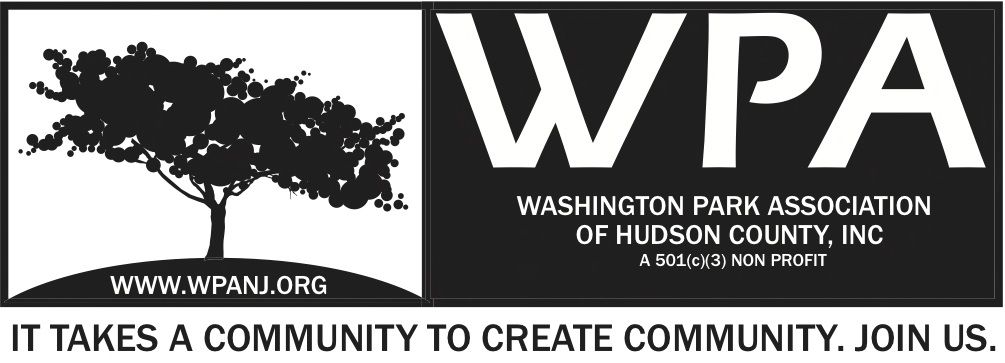 WPA General Monthly Meeting MinutesJanuary 7, 2016Start time7:33pm Start timeAttendeesFederico NealonLouise FernandezErin KumpfOfficer Morales – JCPDMory Thomas – TNick CaballeroJay McVey – VPPeter Basso Wendy PaulWalter RodriguezRolando LavarroBob Boudreau – PTerri Neuner – SLisa BlandoOfficer Morales – JCPD – North District Updates3 additional Walking Posts – Rotate day and eveningPlain clothes2 Officers watching ParoleesDickinson HS  - 1 ShootingVandalism to city bikes?  None reportedGraffiti questionsCommittee UpdatesIT/ Communication/ Website/ NewsletterPosts – Outreach communityAdd statistics every month – How many hits, new likes??FundraisingNeed good outreach annual sponsorsGood Relationship with JC Medical CenterTo set up a date to meet TBDArt and Music Events Erin and WalterCork Screw Dinner Potential February 10thPark Activities and EventsMeeting – Scheduled 1.8.16 – 7:30pm – Erin’s PlaceNeed to provide list of new items to the countyLatest ideas:Farmers Market – Washington ParkFood Truck FridaysEaster Egg Hunt – Earth Day Event – City Wide DPW Clean up / Beautiful JC Tennis Courts – CompetitionGreen Acres opening Day EventBob – Mentioned Soccer Tourney – Contact is willing to run it. Nominating Committee/ Community EngagementNomination Committee – Need new business cards for all Always be Recruiting!Vista Print – Order through Vista Print – Need Log inJC Parks CoalitionMory has been very involvedJersey City Children’s TheatreCoalitional is part of Healthy JC –JCMC is involved and has partnered to come up with plan to identify what would “make JC healthier”This program will cost over $600KSponsored 8-9 movies in the parkAs the Coalition gets bigger, they need help to orchestrate their goals.Newer Park groups, they need to see at least 6 members or volunteers are engagedBy-Laws have recently been updated Recognize Walter Rodriguez – 8:17 Terri Neuner – 2nd Mory ThomasBuilding / Zoning CommitteeCambridge 52-56 Cambridge Zoning Meeting Postponed506-508 C- Town VoteBoard to word language for C-town project. – All of the living rooms do not have windowsSubmit copy of statement in writing in advance if possible or the night of the meeting. RNA is taking a hard-edged approach to it. Nick to send information to Jay regarding Vinnie.Discussion - Central Ave Liquors – and other businesses seem to think that it will bring bodies to the street. Bodies without cars forced to shop on Central Ave.  “Main Street living”-Visioning Meeting for Central Ave to be scheduled.New BusinessWard D Meeting – Mayor Fulop – February 1stNeed PA System from StoragePush our Monthly Dinner to Feb.Canned Food Drive – Need to promote Food Drive all the time!! St John’sDebra from the Pantry to say a few words –Abbreviated monthly MeetingMeet Up Group – See the email – No more Meet up. We will close account.  Send out 1 Newsletter – Annual Programming.Set up meetings with Fulop/ Stack/ DeGieseAsk for support from the leaders Councilman Lavarro  - 8:40PMCity Council Meeting resolutionsWestern Slope – County Road/ Tonnelle AvePlanning division/ redevelopmentPlanning board meeting – Area in need of redevelopmentParking Update – Ordinance on booting cars – NJCU/ St Peters University Repeal ordinance to stop 1st time offense booting3 or more offenses Green Acres Grant 8:48pm5-6 years in the making for improvements to Washington Park and Meeting with the County – Full table of attendees. Next Steps discussed – controversy on timing of the processCounty is committed to getting out to bid for a second timeDec 28th Meeting – John Duda – MKW and various others – UC is finally committed to giving $50K in supplemental funds Grand total - $776KLarge landscaping improvements in WP- Crunching #’s to find our shortfall – Actually $50K-$60K.  County will commit to making up shortfall of what WP needs for May need a special trustee meeting to discuss final decisionsLincoln Park is all one way – Updates for this. Next Meeting is January 11th – 10amAdjourn – 8:55pm Terri Neuner – 2nd Jay McVey